Pfadi St. Raphael Horw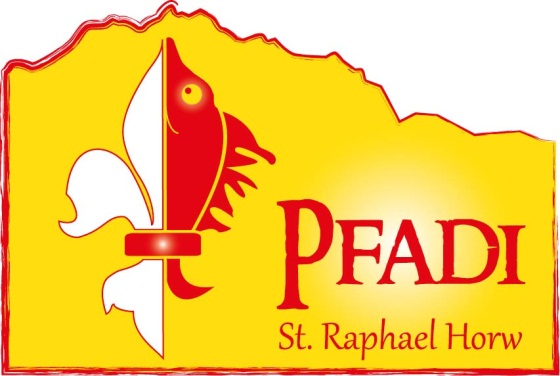 Sommerlager 2021 InfosOrt:		Degersheim (SG)Dauer:		10.07-17.07 (Wölfe)	10.07-24.07 (Pfader & Pios)Es ist bald wieder so weit. Die Pfadi Horw verbringt die Wochen des Sommerlagers wieder einmal im Zelt. Wir werden alle zusammen für bis zu zwei Wochen Spass haben. Trotz der aktuellen Situation gehen wir davon aus, dass wir einen Besuchstag für die Eltern machen können, und zwar am 17.07.21. Dort werden die Eltern einen Einblick in unser Lagerleben haben können, bevor die Wölfe mit ihnen nach Hause gehen. Weitere Infos folgen noch.Im Falle einer Anmeldung wird das Lagerbüechli mit allen weiteren Angaben folgen.Bei Fragen wendet euch bitte an Lascivia: 079 239 30 34 oder tanja.theiler@bluemail.chDie untere Lageranmeldung bitte abtrennen und an	Tanja Theiler	Schöneggstrasse 22	6048 HorwOder tanja.theiler@bluemail.ch senden. Es ist wichtig, dass alle Angaben korrekt sind! Für genauere Angaben zu Krankheiten oder Allergien werden wir, im Falle einer Anmeldung, mit dem Lagerbüechli ein spezielles Formular zusenden. Versicherung ist Sache der TeilnehmerIn.Wir freuen uns schon jetzt auf eine unvergessliche Lagerzeit und hoffen auf zahlreiche TeilnehmerInnen. Anmeldeschluss ist der 18. April 2021.	Mit freundlichen Grüssen 	Das Leiterteam	i.V. Tanja Theiler “Lascivia“Wichtige Zusatzinfos:Wie jedes Jahr können wir für alle Teilnehmenden und Leitenden eine gratis Rega-Versicherung für die Dauer des Lagers abschliessen. Vor ein paar Jahr haben das BASPO und die Rega einen neuen Vertrag abgeschlossen. Bei einer Rega-Versicherung für die Lagerzeit können alle Teilnehmenden, Leitungs- und Begleitpersonen von den gleichen Leistungen wie GönnerInnen der Rega profitieren. Als Gegenleistung ist die Rega neu dazu berechtigt, den Nutzern des Angebots, sobald sie 18 oder 19 Jahre alt sind, Werbematerial zu senden, um sie dazu einzuladen, Gönnerin oder Gönner zu werden. Deshalb bin ich nun verpflichtet jeden zu fragen, ob er/sie damit einverstanden ist. Bitte im Anmeldetalon das passende Feld ankreuzen.Natürlich nehme ich am Sommerlager 2021 in Degersheim (SG) teil.(Versicherung ist Sache des Teilnehmers) Mein Name ist: __________________________________________ Mein Jahrgang ist:___________Meine Adresse ist: __________________________________________________________________Die angemeldete Person möchte für die Lagerdauer die kostenlose Versicherung der Rega in Anspruch nehmen. Somit ist die besagte Person auch bereit, sobald sie 18 oder  19 Jahre alt ist, Werbematerial zur Rega-Gönnerschaft zu erhalten.Die angemeldete Person möchte für die Lagerdauer die kostenlose Versicherung der Rega NICHT in Anspruch nehmen.Ich esseFleischVegetarischIch habe folgende Unverträglichkeiten / AllergienLaktoseGlutenkeineandere: ____________________________Ich besitze eines der folgenden ÖV-Abos:GAHalbtaxKeinsOrt und Datum: ________________ Die Unterschrift meiner Eltern: ___________________________